Городской округ «Закрытое административно – территориальное образование  Железногорск Красноярского края»АДМИНИСТРАЦИЯ ЗАТО г. ЖЕЛЕЗНОГОРСКПОСТАНОВЛЕНИЕ   02.04.2021                                                                                          		            	                          № 648г. Железногорск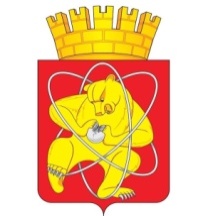 О временном прекращении движения транспортных средств 25.04.2021 при проведении легкоатлетического пробега «День космонавтики»В соответствии с Федеральным законом от 06.10.2003 №131-ФЗ «Об общих принципах организации местного самоуправления в Российской Федерации», Федеральным законом от 08.11.2007 № 257-ФЗ «Об автомобильных дорогах и о дорожной деятельности в Российской Федерации и о внесении изменений в отдельные законодательные акты Российской Федерации», Федеральным законом от 29.12.2017 № 443-ФЗ «Об организации дорожного движения в Российской Федерации и о внесении изменений в отдельные законодательные акты Российской Федерации», законом Красноярского края от 24.05.2012 № 2-312 «О временных ограничении или прекращении движения транспортных средств по автомобильным дорогам регионального или межмуниципального, местного значения в границах населенных пунктов на территории Красноярского края», постановлением Правительства Красноярского края от 18.05.2012 №221-п «Об утверждении Порядка осуществления временных ограничения или прекращения движения транспортных средств по автомобильным дорогам регионального или межмуниципального, местного значения на территории Красноярского края» в целях обеспечения безопасности дорожного движения при проведении публичных и массовых мероприятий,ПОСТАНОВЛЯЮ:1. Ввести 25.04.2021 года при проведении легкоатлетического пробега «День космонавтики» временное прекращение движения автотранспортных средств с 10:00 до 14:00 часов по ул. Красноярская на участке от 
ул. Привокзальная до ул. Матросова для всех транспортных средств.2. Муниципальному бюджетному учреждению ЗАТО Железногорск Красноярского края «Комбинат благоустройства» (Н.Н. Пасечкин) обеспечить, согласно приложению к настоящему постановлению своевременную установку соответствующих дорожных знаков не позднее чем за 1 час до начала временного прекращения движения и их демонтаж после окончания временного прекращения движения, в сроки установленные в пункте 1 настоящего постановления.3. Муниципальному предприятию ЗАТО Железногорск Красноярского края «Пассажирское автотранспортное предприятие» (С.О. Ташев) обеспечить движение маршрутных транспортных средств, с учетом вводимого временного прекращения движения, по ул. Советской Армии, пр. Курчатова, пр. Ленинградский с остановкой автобусов на существующих автобусных остановках.4. Управлению городского хозяйства (А.Ф. Тельманова) письменно уведомить территориальное подразделение Управления ГИБДД ГУ МВД России по Красноярскому краю о введенном временном прекращении движения транспортных средств в месте, указанном в приложении к настоящему постановлению.5. Рекомендовать ОГИБДД МУ МВД России по ЗАТО г. Железногорск (Д.О. Калинин) в целях обеспечения безопасности дорожного движения принять участие в организации контроля за временным прекращением движения транспортных средств по ул. Красноярская на участке от ул. Привокзальная до 
ул. Матросова.6. Управлению внутреннего контроля Администрации ЗАТО г. Железногорск (Е.Н. Панченко) довести настоящее постановление до сведения населения через газету «Город и горожане».7. Отделу общественных связей Администрации ЗАТО г.Железногорск (И.С. Архипова) разместить настоящее постановление на официальном сайте городского округа «Закрытое административно-территориальное образование Железногорск Красноярского края» в информационно-телекоммуникационной сети «Интернет».8. Контроль над исполнением настоящего постановления возложить на первого заместителя Главы ЗАТО г. Железногорск по жилищно-коммунальному хозяйству А.А. Сергейкина.9. Настоящее постановление  вступает в силу после его официального опубликования.Исполняющий обязанностиГлавы ЗАТО г. Железногорск                                                             Д.А. ГерасимовПриложениек постановлению Администрации ЗАТО г. Железногорскот 02.04.2021 № 648Схема установки дорожных знаков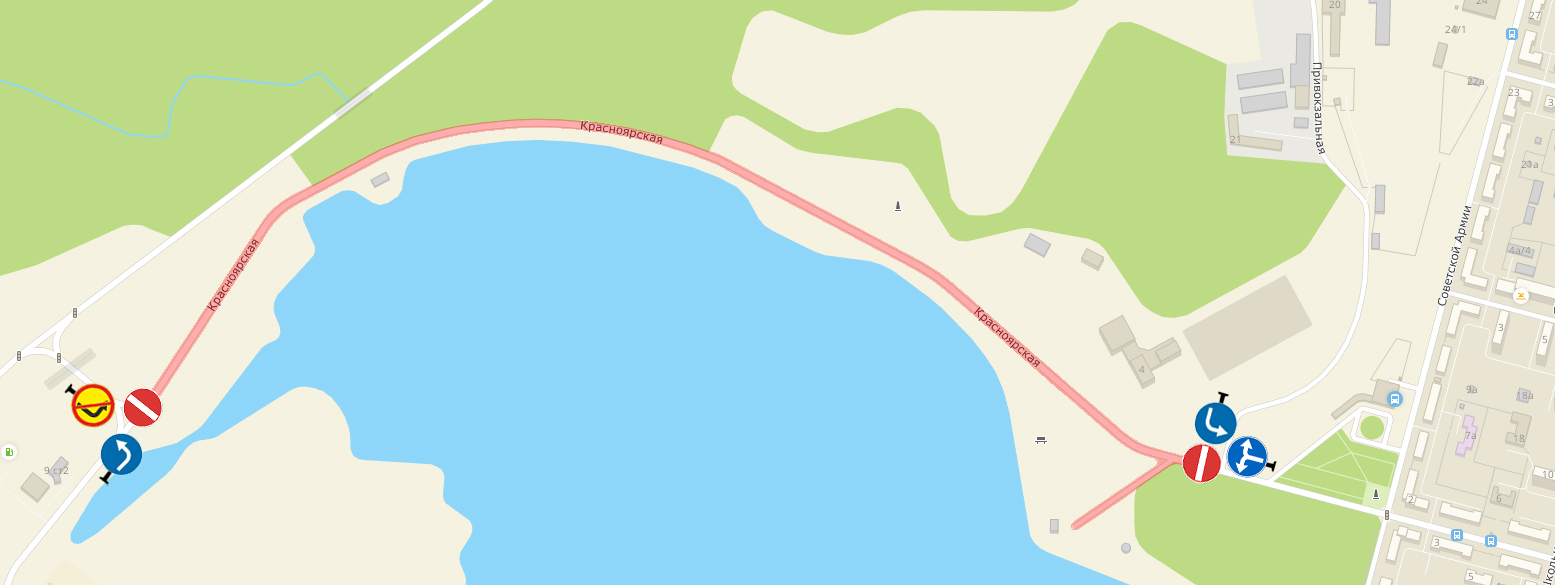 Знаки устанавливаются в соответствии с требованиями ГОСТ Р 52289-2019 «Национальный стандарт Российской Федерации. Технические средства организации дорожного движения. Правила применения дорожных знаков, разметки, светофоров, дорожных ограждений и направляющих устройств», ГОСТ Р 52290-2004 «Технические средства организации дорожного движения. Знаки дорожные. Общие технические требования». 